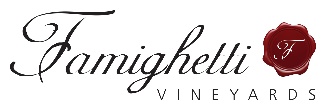 Pasta e FagioliChef:  Mary Farmer (Louis Verrone)Ingredients1 CAN  15 OZ. GREAT NORTHERN   OR CANNELLINI BEANS   (DRAINED)1 LARGE CAN WHOLE TOMATOES 28 OZ. Pour juice into cup, reserve, I cut up tomatoes with scissors or could chop in food processor, DON”T puree, I like the sauce slightly chunky.RIGATONI PASTA can use other pasta, I’ve used cavatappi or penne pastas3 CLOVES GARLIC  CHOPPED20 FRESH SAGE FLAKES (I’ve substituted Basil leaves, but I like sage better.)2-3 TBS. OLIVE OIL1/8 TSP CRUSHED RED PEPPER FLAKESDirectionsSAUTE CHOPPED GARLIC IN 2-3 TBS. OIL ABOUT 2 MINS. DON’T BROWN GARLIC with CRUSHED RED PEPPER FLAKESADD SAGE FLAKES --- SAUTE 2 MINS OR SO.ADD CUT UP TOMATOES AND JUICE -- SIMMER UNTIL SOFT 20-25 MINS.MASH TOMATOES WITH A POTATO MASHER OR FORK SO AS TO HAVE A SMOOTHER SAUCE.ADD BEANS and COVER , LEAVING LID AJAR---SIMMER 15 MINS MORE.POUR OVER COOKED RIGATONIADD CHEESE AND GROUND PEPPER     ENJOY!This was a favorite of Great Grandpa Louis Verrone who could on occasion be seen, apron donned, preparing this dish himself.